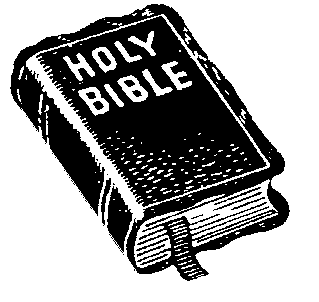 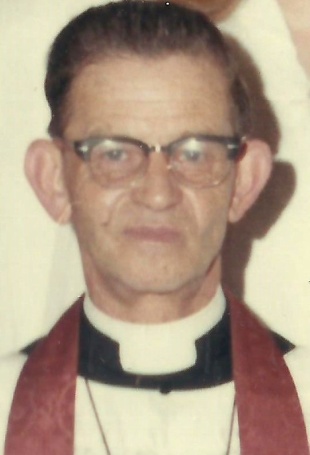 Leisse,Rev. HenryLeisse,Rev. HenryLeonberger,Rev. F.Leonberger,Rev. F.Linn,Rev. Luther J.Linn,Rev. Luther J.1873 - 1902R1864 - 1869L1968 - 1980L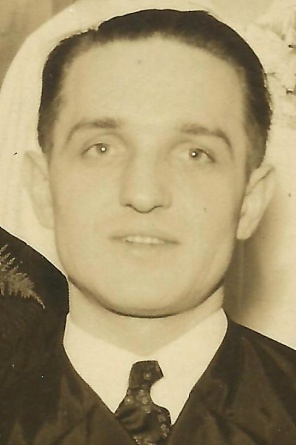 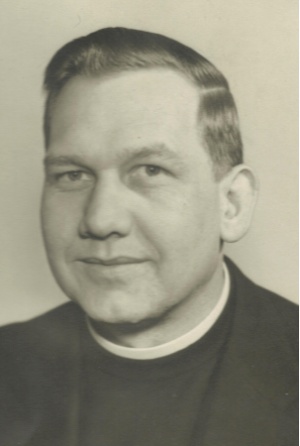 Loos,Rev. Lee D.Loos,Rev. Lee D.Martin,Rev. Gilbert J.Martin,Rev. Gilbert J.Meyer,Rev. PhilipMeyer,Rev. Philip1942 – 1948R1933 – 1942L1845 - 1857R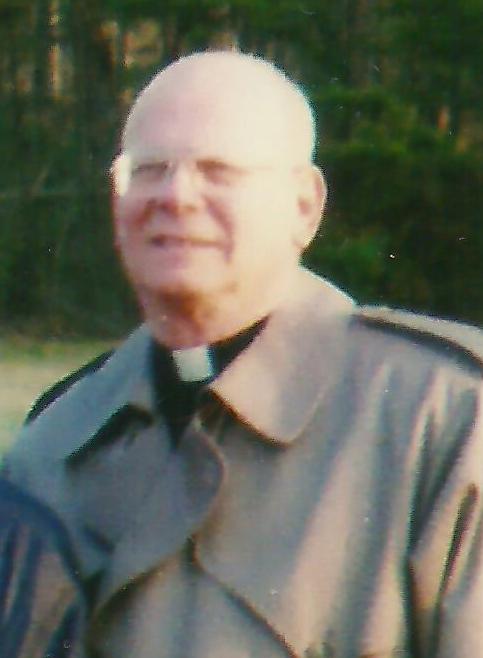 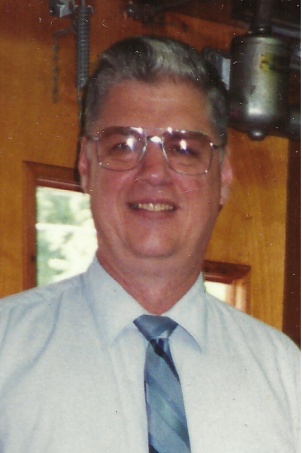 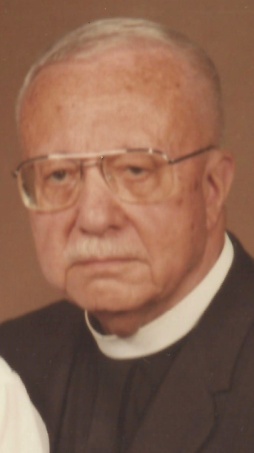 Miller,Rev. GeorgeMiller,Rev. GeorgePierson,Rev. LarryPierson,Rev. LarryPrice,Rev. W. MillerPrice,Rev. W. Miller2003 - 2006J1992 - 1993R1938 – 1941R